DIRECTORY OF LOCAL OFFICES - OREGON VOCATIONAL REHABILITATIONS SERVICES 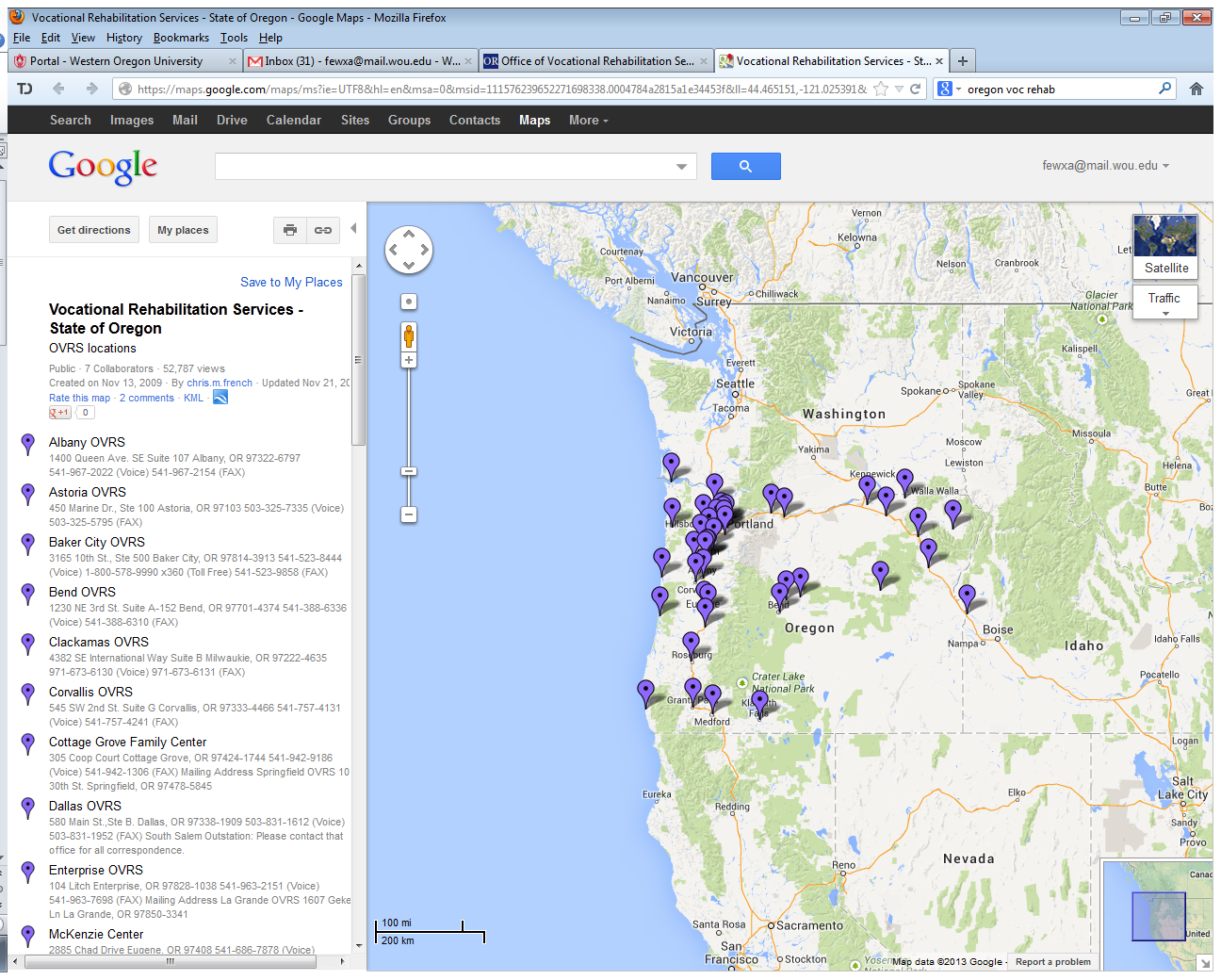 Link to Oregon local office directory     http://www.oregon.gov/dhs/vr/pages/officelocation.aspx ALBANY 
Albany OVRS 
1400 Queen Ave. SE 
Suite 107 
Albany, OR 97322-6797 
541-967-2022 (Voice) 
541-967-2154 (FAX) ASTORIA 
Astoria OVRS 
450 Marine Dr., Ste 100 
Astoria, OR 97103 
503-325-7335 (Voice) 
503-325-5795 (FAX) BAKER CITY 
Baker City OVRS 
3165 10th St., Ste 500 
Baker City, OR 97814-3913 
541-523-8444 (Voice) 
1-800-578-9990 x360 (Toll Free) 
541-523-9858 (FAX) BEAVERTON 
Washington County OVRS 
8880 SW Nimbus Ave. 
Suite D 
Beaverton, OR 97008 
503-277-2500 (Voice) 
503-277-2536 (FAX) BEND 
Bend OVRS 
1230 NE 3rd St. 
Suite A-152 
Bend, OR 97701-4374 
541-388-6336 (Voice) 
541-388-6310 (FAX) BURNS 
Burns OVRS 
809 W. Jackson 
Suite 100 
Burns, OR 97720-1955 
541-889-9148 (Voice) 
541-889-9209 (FAX) Mailing Address 
Ontario OVRS 
186 East Lane, 
Suite 1 
Ontario, OR 97914-3051 CLACKAMAS 
Clackamas OVRS 
4382 SE International Way 
Suite B 
Milwaukie, OR 97222-4635 
971-673-6130 (Voice) 
971-673-6131 (FAX) COOS BAY 
Coos Bay OVRS 
2075 Sheridan Ave 
Employment Bldg 
North Bend, OR 97459-3335 
541-756-8467 (Voice) 
1-800-438-2136 (Voice) 
541-756-1622 (FAX) CORVALLIS 
Corvallis OVRS 
545 SW 2nd St. 
Suite G 
Corvallis, OR 97333-4466 
541-757-4131 (Voice) 
541-757-4241 (FAX) COTTAGE GROVE 
Cottage Grove Family Center 
305 Coop Court 
Cottage Grove, OR 97424-1744 
541-942-9186 (Voice) 
541-942-1306 (FAX) Mailing Address 
Springfield OVRS 
101 30th St. 
Springfield, OR 97478-5845 DALLAS 
Dallas OVRS 
580 Main St.,Ste B. 
Dallas, OR 97338-1909 
503-831-1612 (Voice) 
503-831-1952 (FAX) ENTERPRISE 
104 Litch 
Enterprise, OR 97828-1038 
541-963-2151 (Voice) 
541-963-7698 (FAX)  Mailing Address 
La Grande OVRS 
1607 Gekeler Ln 
La Grande, OR 97850-3341 EUGENE 
McKenzie Center 
2885 Chad Drive 
Eugene, OR 97408 
541-686-7878 (Voice) 
541-686-7755 (FAX) FLORENCE 
Florence DHS Office 
3180 Highway 101 North 
Florence, OR 97439 
541-997-8251 (Voice) 
541-726-2535 (FAX)  Mailing Address 
Springfield OVRS 
101 30th St. 
Springfield, OR 97478-5845 GOLD BEACH 
Gold Beach OVRS 
94145 5th Place 
Gold Beach, OR 97444-0808 
541-247-0290 (Voice) 
1-800-257-1385 (Voice) 
541-247-3434 (FAX) GRANTS PASS 
Grants Pass OVRS 
725 NE 7th St. 
Suite C 
Grants Pass, OR 97526-1632 
541-474-3130 (Voice) 
541-474-3135 (FAX) HERMISTON 
Hermiston OVRS 
940 SE Columbia Drive
Hermiston, OR 97838 
541-564-5673 (Voice) 
1-888-374-8080x322 (Toll Free) 
541-567-3244 (FAX) HOOD RIVER DHS  
1619 9th Court, Suite 300 
Hood River, OR 97031-1919 
541-386-3199 extension 216 (Voice) 
541-386-8743 (Fax) Mailing Address 
The Dalles OVRS 
3641 Klindt Drive 
The Dalles, OR 97058-3565 JOHN DAY 
John Day Self Sufficiency Office 
725 W. Main St. 
Suite A 
John Day, OR 97845-1036 
541-523-8444 (Voice) 
541-523-5667 (FAX) 
1-800-578-9990x360 Mailing Address 
Baker City OVRS 
1768 Auburn Ave. 
Baker City, OR 97814-3913 KLAMATH FALLS 
Klamath Falls OVRS 
801 Oak Ave. 
Klamath Falls, OR 97601-6136 
541-883-5614 (Voice) 
541-883-5621 (FAX) LA GRANDE 
La Grande OVRS 
1607 Gekeler Lane 
La Grande, OR 97850-3341 
541-963-2151 (Voice) 
541-963-7698 (FAX) 
1-800-430-7231x422 (Toll Free) LA PINE 
La Pine Connection 
16493 Bluewood Place 
Units 3 & 4 
La Pine, OR 97739 
541-388-6336 (Voice) 
541-388-6310 (FAX) Mailing Address 
Bend OVRS 
1230 NE 3rd St. 
Suite A-152 
Bend, OR 97701 MADRAS 
Madras State Office Building 
678 NE Hwy 97 
Madras, OR 97741-1931 
541-475-6131 X329 (Voice) 
541-475-46997 (FAX) Mailing Address 
The Dalles OVRS 
3641 Klindt Drive The Dalles, OR 97058-3565MCMINNVILLE 
McMinnville OVRS 
384 NE Norton Lane 
McMinnville, OR 97128 
503-472-2116 (Voice) 
503-434-5867 (FAX) MEDFORD 
Medford OVRS 
28 W. 6th St. 
Suite A 
Medford, OR 97501-2774 
541-776-6035 (Voice) 
541-776-6213 (FAX) MILTON-FREEWATER 
Milton-Freewater OVRS 
309 N. Columbia 
Milton-Freewater, OR 97862-1369 
800-442-4352 (Voice) 
541-276-1942 (Fax) Mailing Address 
Pendleton OVRS 
1555 Southgate Place 
Pendleton, OR 97801-9600 MILWAUKIE 
Clackamas OVRS 
4382 SE International Way 
Suite B 
Milwaukie, OR 97222-4635 
971-673-6130 (Voice) 
971-673-6131 (FAX) NEWPORT 
Newport OVRS 
119 NE 4th St. 
Suite 1 
Newport, OR 97365-3133 
541-265-7843 (Voice) 
541-265-3652 (FAX) NORTH BEND 
Coos Bay OVRS 
2075 Sheridan Ave 
Employment Bldg 
North Bend, OR 97459-3335 
541-756-8467 (Voice) 
1-800-438-2136 (Voice) 
541-756-1622 (FAX)  Mailing Address 
Coos Bay OVRS 
PO Box 1113 
Coos Bay, OR 97420-0247 ONTARIO 
186 East Lane 
Suite 1 
Ontario, OR 97914-3051 
541-889-9148 (Voice) 
1-888-607-9185x422 (Toll Free) 
541-889-9209 (FAX) PENDLETON 
Pendleton OVRS 
1555 Southgate Place 
Pendleton, OR 97801-9600 
541-966-6233 (Voice) 
541-276-1942 (FAX) 
1800-442-4352 x 6233(Toll Free) PORTLAND Central Portland OVRS 
3945 SE Powell Blvd. 
Portland, OR 97202-1721 
971-673-2555 (Voice) 
503-775-5696 (FAX) East Portland OVRS 
305 NE 102nd Avenue 
Suite 200 
Portland, OR 97220-4173 
971-673-5858(Voice) 
971-673-5831(FAX) North Portland OVRS 
4744 N. Interstate Ave. 
Portland, OR 97217-3622 
971-673-3055(Voice) 
971-673-3057(FAX) PRINEVILLE 
Prineville State Office Building 
1495 E 3rd. St. 
Prineville, OR 97754 
541-447-3851 x 314 (Voice) 
541-388-6310 (FAX)   Mailing Address 
Bend OVRS 
1230 NE 3rd.St. 
Suite A-152 
Bend, OR 97701-4374 REDMOND 
Redmond One Stop 
247 SE Salmon Ave. 
Redmond, OR 97756-8440 
541-388-6336 (Voice) 
541-388-6310 (FAX)  Mailing Address 
Bend OVRS 
1230 NE 3rd. St. 
Suite A-152 
Bend, OR 97701-4374 ROSEBURG 
Roseburg OVRS 
2020 NW Newcastle Street
Roseburg, OR 97471-1657 
541-440-3371 (Voice) 
541-440-3493 (FAX) SALEM 
North Salem Branch Office 
1210 Hawthorne NE 
Salem, Oregon 97301 
(503) 378-3587 (Voice) 
(503) 378-3750 (FAX) 

South Salem OVRS 
1701 Liberty St. SE 
Salem, OR 97302-5158 
503-378-2483 (Voice) 
503-373-7549 (FAX) 
Salem Hospital Rehabilitation Unit 
2561 Center St. NE 
Salem, OR 97301-4600 
503-561-5947 (Voice) 
503-561-4919 (FAX)Mailing Address 
Salem Hospital Rehabilitation Unit 
PO Box 14001 
Salem, OR 97309-5014 SPRINGFIELD 
Springfield OVRS 
101 30th Street 
Springfield, OR 97478-5845 
541-726-3525 (Voice) 
541-726-2535 (FAX) ST HELENS 
St Helens OVRS 
500 N. Hwy 30, Ste. 230 
St Helens, OR 97051-1200 
503-366-8383 (Voice) 
503-366-0215 (FAX) 
1-800-243-4987 (Toll Free) Mailing Address 
Albany OVRS 
1400 Queen Ave. SE 
Suite 107 
Albany, OR 97322-6797 THE DALLES 
The Dalles OVRS 
3641 Klindt Drive 
The Dalles, OR 97058-3565 
541-298-5573 (Voice) 
541-296-1136 (FAX) TILLAMOOK 
Tillamook OVRS 
4670 E. 3rd St. 
Tillamook, OR 97141-2902 
503-842-7873 (Voice) 
503-842-3282 (FAX) WHITE CITY 
Rogue Family Center 
3131 Ave C 
White City, OR 97503-1443 
541-864-8756 (Voice) 
541-864-8784 (FAX) WOODBURN 
Woodburn OVRS 
120 East Lincoln, Ste. 120 
Woodburn OR 97071-3617 
503-980-6610 (Voice) 
503-980-6645 (Fax)